【日程】【ファンドレイジングセミナー　参加申込】TEL：０８８－８５０－９１００　　FAX：０８８－８４４－３８５２E-Mail：kvnc@pippikochi.or.jp※オンライン☑した方は上記に記載いただいたメールアドレスにZOOM招待メールをお送りします。※ご記入いただいた個人情報は、研修運営管理のみに使用させていただきます。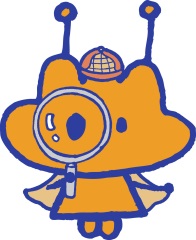 【問い合わせ先】高知県社会福祉協議会　ボランティア・ＮＰＯセンター（担当：森下）高知市朝倉戊375-1　県立ふくし交流プラザ4階TEL：０８８－８５０－９１００　　FAX：０８８－８４４－３８５２E-mail:kvnc@pippikochi.or.jp団体名住所電話番号メール氏名役職参加方法(☑をお願いします。）会場 □　・　オンライン □会場 □　・　オンライン □会場 □　・　オンライン □